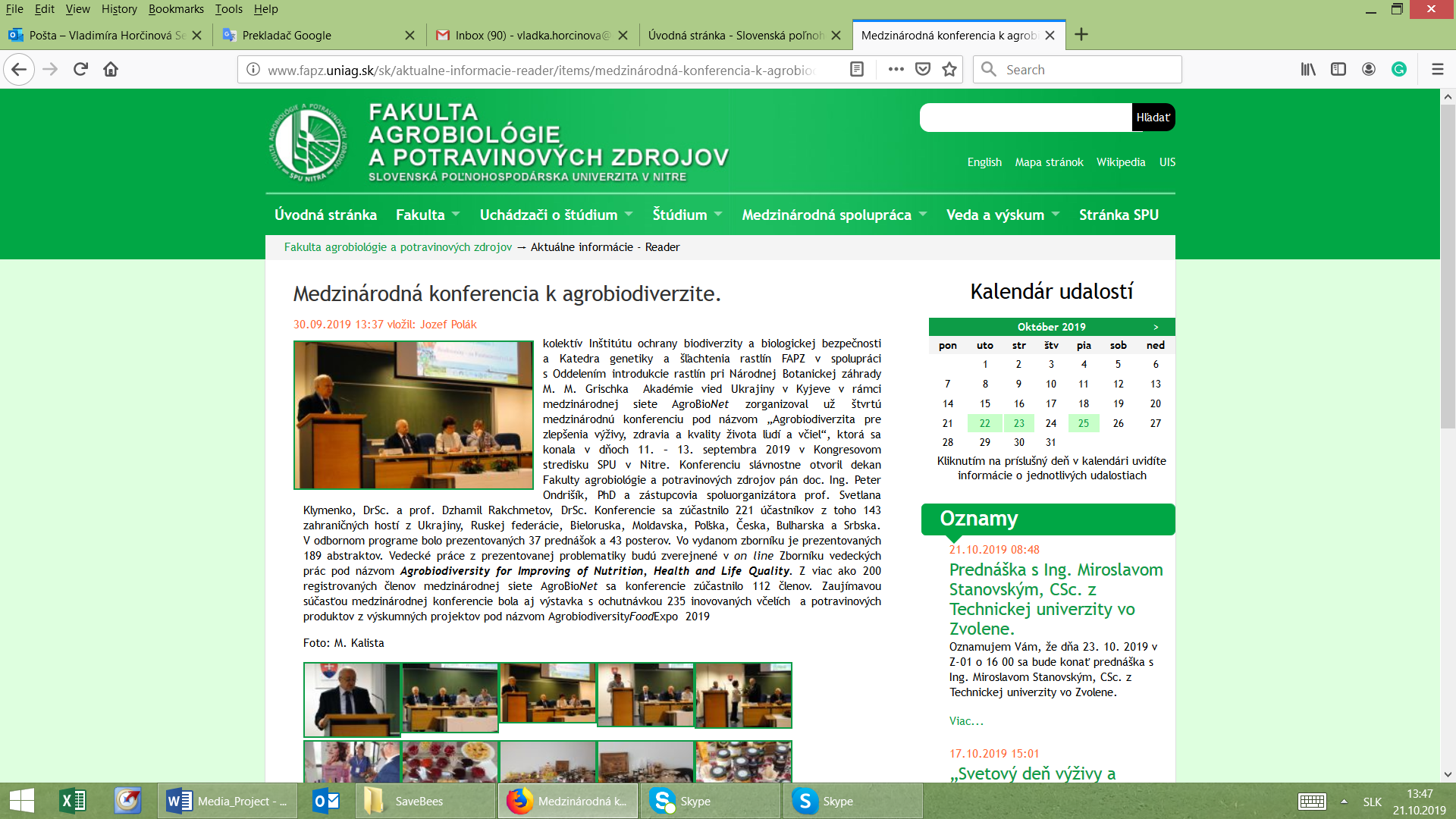 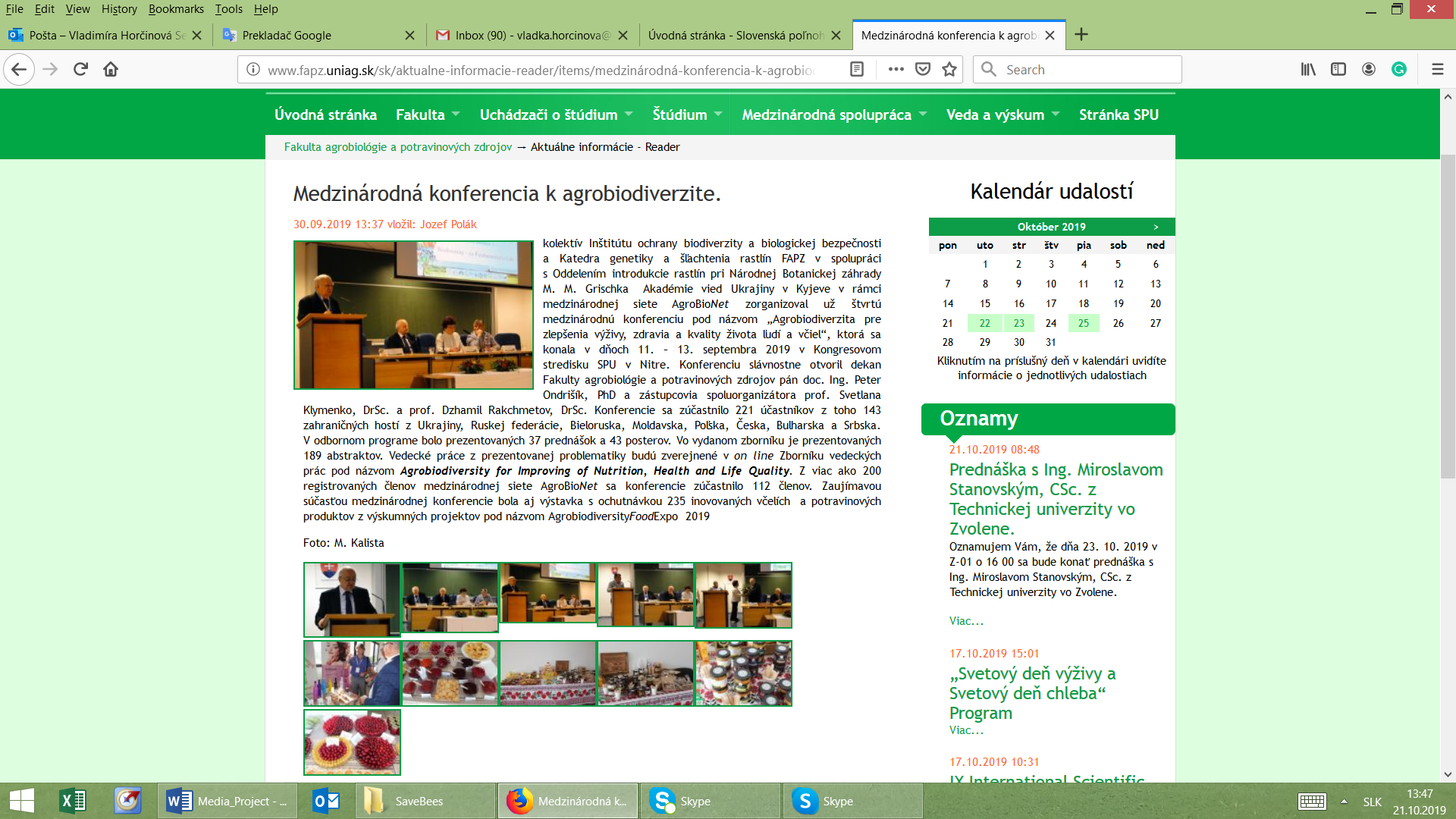 http://www.fapz.uniag.sk/sk/aktualne-informacie-reader/items/medzin%C3%A1rodn%C3%A1-konferencia-k-agrobiodiverzite/